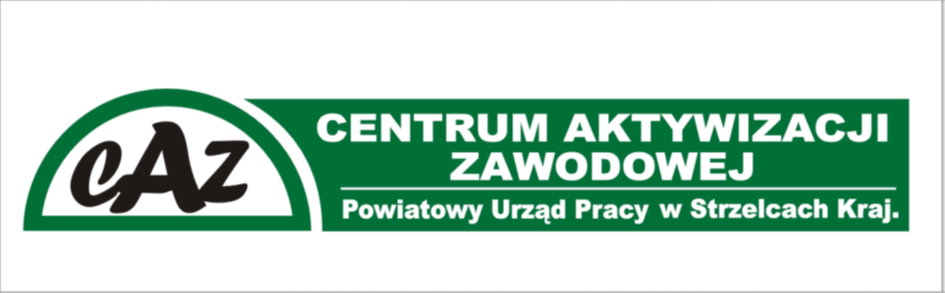 INFORMACJE ZAWODOWE O STRONACH INTERNETOWYCH, NA KTÓRYCH ZNAJDUJĄ SIĘ INFORMACJE PRZYDATNE W ROZWIĄZYWANIU PROBLEMÓW ZAWODOWYCH LUB                               W POSZUKIWANIU PRACY
PORADNICTWO ZAWODOWEINFORMACJA O STRONACH INTERNETOWYCH, NA KTÓRYCH ZNAJDUJĄ SIĘ INFORMACJE PRZYDATNE W ROZWIĄZYWANIU PROBLEMÓW ZAWODOWYCH LUB W POSZUKIWANIU PRACY.Lp.AdresZakres działania1www.psz.praca.gov.plwww.psz.praca.gov.pl/rynek-pracy/bazy-danych/klasyfikacja-zawodow-i-specjalnoscihttp://psz.praca.gov.pl/-/180719-przewodnik-po-zawodach-wydanie-iiWortal Publicznych Służb Zatrudnienia / Oferty pracy, informacje dla bezrobotnych i poszukujących pracy oraz pracodawców i przedsiębiorców.Klasyfikacja zawodów i specjalności.Przewodnik po zawodach – wydanie II.2www.stor.praca.gov.plSystem Teleinformatyczny Obsługi Rejestrów Publicznych Służb ZatrudnieniaRejestry STOR:- Rejestr Podmiotów Prowadzących Agencje  
  Zatrudnienia (KRAZ)- Wykaz Podmiotów Zagranicznych (WPZ)- Rejestr Instytucji Szkoleniowych (RIS)- Rejestr Podmiotów Akredytowanych do pośrednictwa
  pracy EURES (RPA EURES).3www.praca.gov.plUsługi elektroniczne Publicznych Służb Zatrudnienia.4www.oferty.praca.gov.plCentralna baza ofert pracy / Krajowe i zagraniczne oferty pracy, propozycje staży, praktyk i przygotowania zawodowego dorosłych.5www.zielonalinia.gov.plZielona Linia - Centrum Informacyjne Służb Zatrudnienia / Informacje dla bezrobotnych i poszukujących pracy, Informacje o sposobach na podniesienie kwalifikacji, Informacje dla pracodawców poszukujących pracowników, Fabryka CV.6www.mpips.gov.plMinisterstwo Rodziny, Pracy i Polityki Społecznej /
W skład MRPiPS wchodzą komórki organizacyjne obsługujące sprawy z działu administracji rządowej „praca”, „zabezpieczenie społeczne” i "rodzina"7www.wupzielonagora.praca.gov.plWojewódzki Urząd Pracy w Zielonej Górze / Oferty pracy w województwie, informacje dla bezrobotnych i poszukujących pracy oraz pracodawców i przedsiębiorców, Fundusze Europejskie, Gwarancja dla Młodzieży, System Teleinformatyczny Obsługi Rejestrów PSZ.8www.strzelcekrajenskie.praca.gov.plPowiatowy Urząd Pracy w Strzelcach Krajeńskich / Oferty pracy w województwie, oferty lokalne, informacje dla bezrobotnych i poszukujących pracy oraz pracodawców i przedsiębiorców.9www.ohp.plOchotnicze Hufce Pracy Komenda Główna / Informacje o rynku pracy, kształceniu i wychowaniu, Gwarancja dla młodzieży.10www.eures.praca.gov.plEURES - Sieć Europejskich Ofert Pracy / Sieć EURES świadczy usługi w zakresie unijnego pośrednictwa pracy i informowania w zakresie warunków życia i pracy w państwach członkowskich UE i EFTA.Usługi sieci EURES są ogólnodostępne i skierowane do poszukujących pracy, zainteresowanych wyjazdem do innego państwa członkowskiego w celach podjęcia pracy oraz do pracodawców, którzy chcą prowadzić rekrutację pracowników z innego państwa członkowskiego UE lub EFTA.11www.gazetapraca.plOferty pracy, Rynek pracy, Profile pracodawców.12www.praca.plOferty pracy, Wiadomości, Kariera i rozwój, Katalog pracodawców.13www.praca.gratka.plOferty pracy, porady i ciekawe informacje.14www.pracuj.plPortal pracy, kariery i edukacji; dla pracodawców źródło rekrutacji pracowników; Wirtualne Targi Pracuj.pl oraz przewodniki „Pracodawcy” i „Praktyki”, skierowane do studentów i absolwentów.15www.absolvent.plOferty pracy, Pracodawcy, Targi pracy, Wskazówki, portal dla pracodawców.16www.praca.interia.plOferty pracy, Porady, Informacje.17www.monsterpolska.plOferty pracy, Poradnik kariera, Profile pracodawców;Monster.com to jeden z najbardziej rozpoznawalnych serwisów kariery na świecie. Dostarczamy najlepszych kandydatów dostępnych zarówno na rynku lokalnym, jak i międzynarodowym. Ich serwisy dostępne są w ponad 56 językach, a dzięki swoim partnerom są obecni w ponad 60 krajach.18www.jobs.plOferty pracy, Profile pracodawców, Kreator CV; Aktualnie JOBS.PL S.A. to grupa kilku znanych portali branżowych:  Jobs.pl, Szkolenia.com, Karieramanagera.pl, CV.pl, HR.pl. W obszarze działalności firmy znajdują się serwisy rekrutacyjne, usługi doradcze i wizerunkowe związane z branżą Human Resources.19www.hr.plHuman Resources Poland (Hr.pl) - doradztwo personalne  zajmujące się kompleksową rekrutacją i selekcją dla firm polskich i zagranicznych.20www.cv.plKreator CV, Usługi, Poradniki.21www.praca.money.plOferty pracy, Porady, Informacje .22www.infopraca.plOferty pracy, Poradnik kariery. InfoPraca to internetowa giełda pracy. Serwis jest platformą udostępniającą najnowocześniejsze narzędzia rekrutacji online, świadcząc efektywną pomoc i wsparcie w nawiązywaniu kontaktów pomiędzy pracodawcami i osobami poszukującymi pracy.23www.ibroker.plInternetowy broker ogłoszeń o pracę.24www.szybkopraca.plOferty pracy, Pracodawcy.25www.gowork.plOferty pracy, Szkolenia, Szkoły policealne, Opinie o pracodawcach; Serwis GoWork.pl jest portalem umożliwiającym swoim użytkownikom wyszukiwanie ofert pracy zebranych z wielu portali z pracą w Polsce. Posiadają również forum i opinie o pracodawcach, które dopełniają wiedzę o potencjalnym pracodawcy. Portal daje również możliwość komunikacji między użytkownikami poprzez tworzenie grup tematycznych. GoWork.pl to również społeczność gdzie można zamieścić swoje CV, które jest dostępne dla pracodawców z całego kraju.26www.goldenline.plOferty pracy, Profile pracodawców. GoldenLine to największy serwis rekrutacyjno - społecznościowy w Polsce. Użytkownikom daje dostęp do narzędzi wspierających rozwój kariery zawodowej i umożliwia znalezienie nowej pracy. Pracodawcom zaś, ułatwia rekrutację i komunikację z nowymi kandydatami.27www.przedstawiciele.plOferty pracy w działach sprzedaży.28www.praca.dlastudenta.plOferty pracy, Praktyki i staże, Informacje, Programy zagraniczne,  Pracodawcy, Biura Karier, Targi.29www.maturzysta.dlastudenta.plPortal maturzystów: Porady, Szkoły wyższe, Kierunki studiów, Szkoły policealne, Szkoły językowe30www.linkedin.comLinkedIn – międzynarodowy serwis społecznościowy, specjalizujący się w kontaktach zawodowo-biznesowych.31www.mycv.plKreator CV, Oferty pracy, Poradniki.32www.linguajob.plPortal pracy dla specjalistów językowych,  Katalog pracodawców, Tłumacz CV.33www.gminy.plInformacje o wszystkich miastach, gminach i powiatach w Polsce.34www.ceidg.gov.plCentralna Ewidencja i Informacja o Działalności Gospodarczej.35www.pkt.plWyszukiwarek informacji o firmach, usługach i produktach oraz opinii klientów na ich temat.36www.pf.plPanorama Firm.